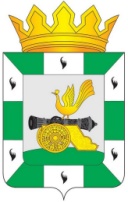 МУНИЦИПАЛЬНОЕ ОБРАЗОВАНИЕ «СМОЛЕНСКИЙ РАЙОН» СМОЛЕНСКОЙ ОБЛАСТИПУБЛИЧНЫЕ СЛУШАНИЯРЕШЕНИЕот 26 марта 2024 года                № 1О проекте отчета об исполнении бюджета муниципального образования «Смоленский район» Смоленской области за 2023 годРассмотрев вынесенный на публичные слушания в муниципальном образовании «Смоленский район» Смоленской области проект отчета об исполнении бюджета муниципального образования «Смоленский район» Смоленской области за 2023 год, руководствуясь статьей 13 Устава муниципального образовании «Смоленский район» Смоленской области, в соответствии с решением Смоленской районной Думы от 11 марта 2024 года 
№ 11 «О назначении публичных слушаний, установлении порядка учета предложений по решению Смоленской районной Думы «Об утверждении проекта отчета об исполнении бюджета муниципального образования «Смоленский район» Смоленской области за 2023 год» и участии граждан в его обсуждении», порядком организации и проведения публичных слушаний в муниципальном образовании «Смоленский район» Смоленской области, утвержденным решением Смоленской районной Думы от 22 августа 2012 года № 103, участники публичных слушаний	РЕШИЛИ:1. Рекомендовать Смоленской районной Думе утвердить (принять) без изменений проект отчета об исполнении бюджета муниципального образования «Смоленский район» Смоленской области за 2023 год (решение Смоленской районной Думы от 11 марта 2024 года № 10 «Об утверждении проекта отчета об исполнении бюджета муниципального образования «Смоленский район» Смоленской области за 2023 год», опубликованное в газете «Сельская правда» от 13 марта 2024 года № 21 (8308).2. Решение публичных слушаний опубликовать в газете «Сельская правда».Председательствующий на публичных слушанияхдепутат Смоленской районной Думы                                                  В.А. ЖучковМУНИЦИПАЛЬНОЕ ОБРАЗОВАНИЕ «СМОЛЕНСКИЙ РАЙОН» СМОЛЕНСКОЙ ОБЛАСТИПУБЛИЧНЫЕ СЛУШАНИЯРЕШЕНИЕот 26 марта 2024 года                № 1О проекте отчета об исполнении бюджета муниципального образования «Смоленский район» Смоленской области за 2023 годРассмотрев вынесенный на публичные слушания в муниципальном образовании «Смоленский район» Смоленской области проект отчета об исполнении бюджета муниципального образования «Смоленский район» Смоленской области за 2023 год, руководствуясь статьей 13 Устава муниципального образовании «Смоленский район» Смоленской области, в соответствии с решением Смоленской районной Думы от 11 марта 2024 года 
№ 11 «О назначении публичных слушаний, установлении порядка учета предложений по решению Смоленской районной Думы «Об утверждении проекта отчета об исполнении бюджета муниципального образования «Смоленский район» Смоленской области за 2023 год» и участии граждан в его обсуждении», порядком организации и проведения публичных слушаний в муниципальном образовании «Смоленский район» Смоленской области, утвержденным решением Смоленской районной Думы от 22 августа 2012 года № 103, участники публичных слушаний	РЕШИЛИ:1. Рекомендовать Смоленской районной Думе утвердить (принять) без изменений проект отчета об исполнении бюджета муниципального образования «Смоленский район» Смоленской области за 2023 год (решение Смоленской районной Думы от 11 марта 2024 года № 10 «Об утверждении проекта отчета об исполнении бюджета муниципального образования «Смоленский район» Смоленской области за 2023 год», опубликованное в газете «Сельская правда» от 13 марта 2024 года № 21 (8308).2. Решение публичных слушаний опубликовать в газете «Сельская правда».Председательствующий на публичных слушанияхисполняющий полномочия председателя Смоленской районной Думы                                                                 А.В. Маслов